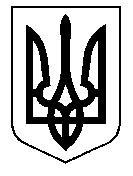 У К Р А Ї Н А Кам’янсько-Дніпровська міська радаКам’янсько-Дніпровского району Запорізької областіТридцять сьома сесія восьмого скликанняР І Ш Е Н Н Я12  червня 2020 року         м.Кам’янка-Дніпровська                                  №15       Про внесення змін до рішення сесії Кам′янсько-Дніпровської міської ради від 19 травня 2017 №9 «Про внесення змін до структури виконавчого комітету Кам’янсько-Дніпровської міської ради Кам’янсько - Дніпровського району Запорізької області»         Керуючись ст. ст. 26, 42 Закону України  «Про місцеве самоврядування в Україні», на підставі постанови Кабінету Міністрів України від 24 травня 2017 №353 «Про внесення змін до постанови Кабінету міністрів України від 09.03.2006 №268  та визнання такими, що втратили  чинність деяких постанов Кабінету Міністрів України», відповідно рішення сесії міської ради від 19 травня 2017 №9 «Про внесення змін до структури виконавчого комітету Кам’янсько-Дніпровської міської ради Кам’янсько-Дніпровського району Запорізької області», (зі змінами та доповненнями), міська радав и р і ш и л а:         1.Внести зміни до п.1.1 рішення сесії міської ради від 19 травня 2017 №9 «Про внесення змін до структури виконавчого комітету Кам’янсько – Дніпровської міської ради Кам’янсько-Дніпровського району Запорізької області» зі змінами та доповненнями.       1.1. З 15 червня 2020 року в структурних підрозділах виконавчого комітету міської ради:         - у відділі «Центр надання адміністративних послуг», секторі «Територіальний підрозділ відділу «Центр надання адміністративних послуг», загальному відділі, фінансовому відділі  вивести  по одній посаді спеціаліста 1  категорії;         - у фінансовому відділі  ввести одну посаду головного спеціаліста;         -  у господарському відділі  ввести  0,5 посади    прибиральника службових приміщень.        2. Внести зміни до штатного розпису  виконавчого комітету Кам’янсько-Дніпровської міської ради Кам’янсько-Дніпровського району Запорізької області.      3. Дане рішення є невід’ємною частиною рішення сесії міської ради від 19 травня 2017 №9 «Про внесення змін до структури виконавчого комітету Кам’янсько-Дніпровської міської ради Кам’янсько- Дніпровського району Запорізької області» (зі змінами та доповненнями).     4. Контроль за виконанням даного рішення покласти на постійну комісію міської ради з питань місцевого самоврядування , охорони прав людини, законності, депутатської діяльності та етики.Міський голова                                                           Володимир АНТОНЕНКОПРОЄКТ ВНОСИТЬ:Керуючий справами (секретар) виконавчого комітету                                             Галина  БАЗОВКІНАПОГОДЖЕНОСекретар ради                                                         Дмитро ТЯГУН        Начальник відділу бухгалтерськогообліку та звітності - головний бухгалтер                Наталія ВОЛКОВА   Начальник фінансового відділу                               Віра ТРИКАШНА              Начальник відділу державноїреєстрації                                                                  Марина СКИБАНачальник відділу організаційноїта інформаційної роботи                                          Тетяна ПШЕНИЧНАНачальник господарського відділу                          Олександр РІЗНИЧЕНКОНачальник  юридичного відділу                              Михайло КОСТЕНКО  